Elsevier  - wiosenne webinaria w języku polskim  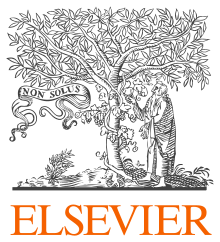 Zapraszamy na cykl szkoleń internetowych organizowanych  przez firmę Elsevier w okresie 01.03-24.05.2021. 01.03.2022, godz. 11:30 - Scopus: kryteria oraz proces oceny czasopism Celem webinarium jest przedstawienie zarówno kryteriów, jak i samego procesu oceny czasopism w bazie Scopus. Poznaj kryteria minimalne i dowiedz się więcej o ocenie merytorycznej. Rejestracja:https://elsevier.zoom.us/webinar/register/WN_aDu0ICDWSZ24_eFgZjU1Cg15.03.2022, godz. 11:30 - Scopus, SciVal i rankingi: co warto wiedzieć?Jeżeli interesują cię rankingi i ich wskaźniki, a zarazem obszar ten wydaje Ci się skomplikowany, dołącz do nas, aby poznać funkcjonalności ułatwiające pracę z tą materią. Rejestracja:https://elsevier.zoom.us/webinar/register/WN_FfSlA9VSQsuE9mLt8Kv4Pw12.04.2022, godz. 11:30 - Dane - siła napędowa analiz i strategiiPoza badaniami podstawowymi, dane Scopus mogą być analizowane w celu uzyskania głębszego wglądu w ekosystem badawczy. Rejestracja: https://elsevier.zoom.us/webinar/register/WN_cLJWdfjIRQ--hgSMbqsNkw26.04.2022, godz. 11:30 - ScienceDirect: bogactwo wiedzyPoznaj bogactwo pełnotekstowej bazy ScienceDirect i dowiedz się, w jaki sposób efektywnie wyszukiwać literaturę naukową różnego typu. Odkryj potencjał ScienceDirect i sprawdź, jak zawartość bazy może być wykorzystywana przez naukowców, nauczycieli akademickich i studentów, zarówno w procesach naukowych, jak i dydaktycznych. Rejestracja: https://elsevier.zoom.us/webinar/register/WN_bbAXej75RJyAJUFFPLJEOQ10.05.2022, godz. 11:30 - Nowe funkcjonalności w bazie Scopus i narzędziu SciValBądź na bieżąco z najnowszymi ulepszeniami Scopus i SciVal! Rejestracja: https://elsevier.zoom.us/webinar/register/WN_jQlpbFHNRkGAHymBcI9BrA24.05.202, godz. 11:30 - Wprowadzenie do Open Access i umów transformacyjnychCelem webinarium jest omówienie podstawowych pojęć związanych z otwartym dostępem (Open Access), jak również dyskusja na temat szczegółów umów transofrmacyjnych w firmie Elsevier. Rejestracja:https://elsevier.zoom.us/webinar/register/WN_DEdndGVCTmCZb2nDmCKR0wSciVal Camp Polska 2022 W dniach 22-24 marca 2022 r. odbędą się 3 dedykowane spotkania online. Dla osób zainteresowanych będzie możliwość uzyskania certyfikatów po zakończeniu pełnego cyklu spotkań.  22 marca 	11.00-12.30	Analiza wpływu instytucji23 marca	11.00-12.30	Analiza wpływu społecznego 24 marca	11.00-12.30	Automatyzacja pracy z narzędziem SciValLiczba miejsc ograniczona, decyduje kolejność zgłoszeń. Rejestracja na SciVal Camp: https://elsevier.zoom.us/webinar/register/WN_KDpzZNpCSIeKdnuCX0alDAZ pełną ofertą szkoleń Elsevier można zapoznać się na stronie Elsevier Online Trainign Hub:https://www.elsevier.com/pl-pl/events/webinars?utm_source=Elsevier&utm_medium=cnws